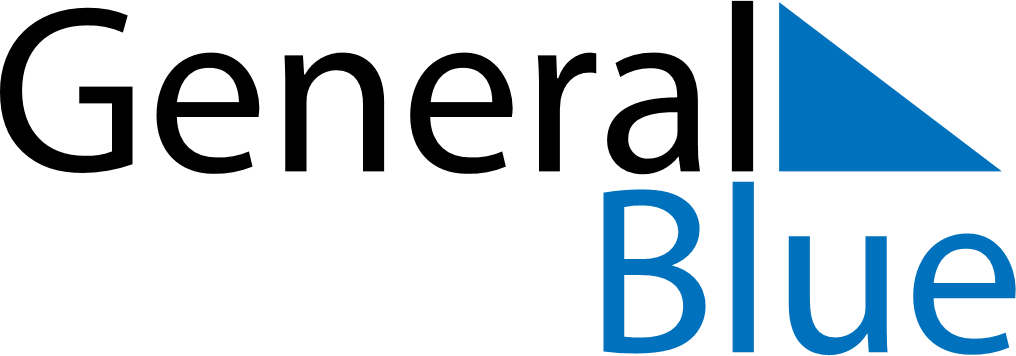 November 2025November 2025November 2025November 2025BelizeBelizeBelizeMondayTuesdayWednesdayThursdayFridaySaturdaySaturdaySunday1123456788910111213141515161718192021222223Garifuna Settlement Day2425262728292930